INDICAÇÃO Nº 1063/2021Ementa: Sinalização de solo (faixa de pedestres) - Chácara São Bento.Sr. Presidente:O vereador Thiago Samasso solicita que seja encaminhado a Excelentíssima Sra. Prefeita Municipal a seguinte indicação:Adequação da sinalização de solo da faixa de pedestre para que seja visível tanto para motoristas como os pedestres na Av Comendador Guilherme Mamprim altura Nº19, Chácara São Bento.JUSTIFICATIVA:Conforme fotos anexas enviadas por moradores, estivemos no local e identificamos a necessidade de deixar a sinalização visível tanto para motoristas como os pedestres. Isso ajuda muito na fluidez do trânsito e traz mais segurança a todos que transitam pelo local, que é bastante movimentado pelo fato de ter casas, empresas e escolas nas proximidades. Valinhos, 19 de maio de 2021___________________THIAGO SAMASSOVereador – PSD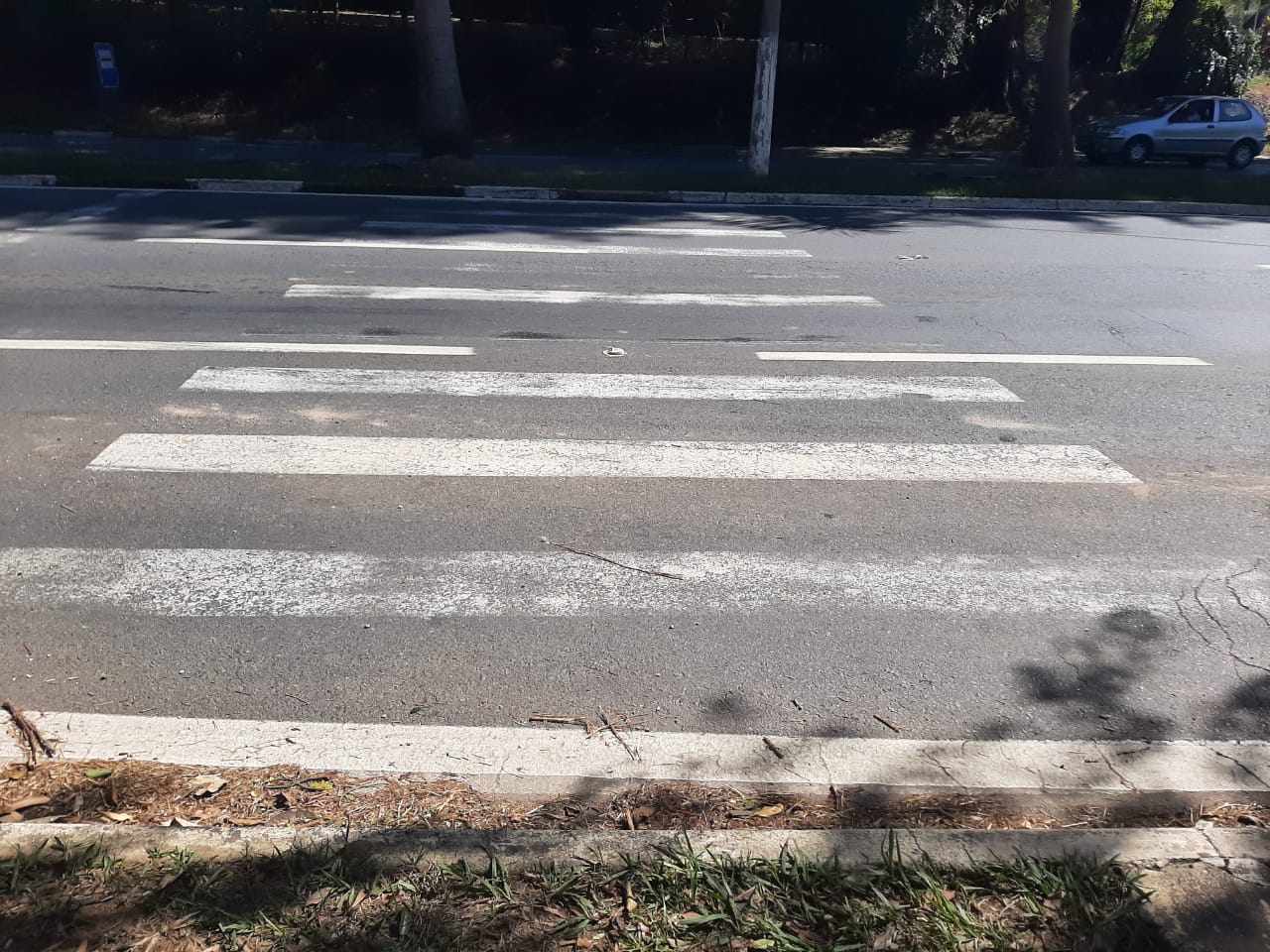 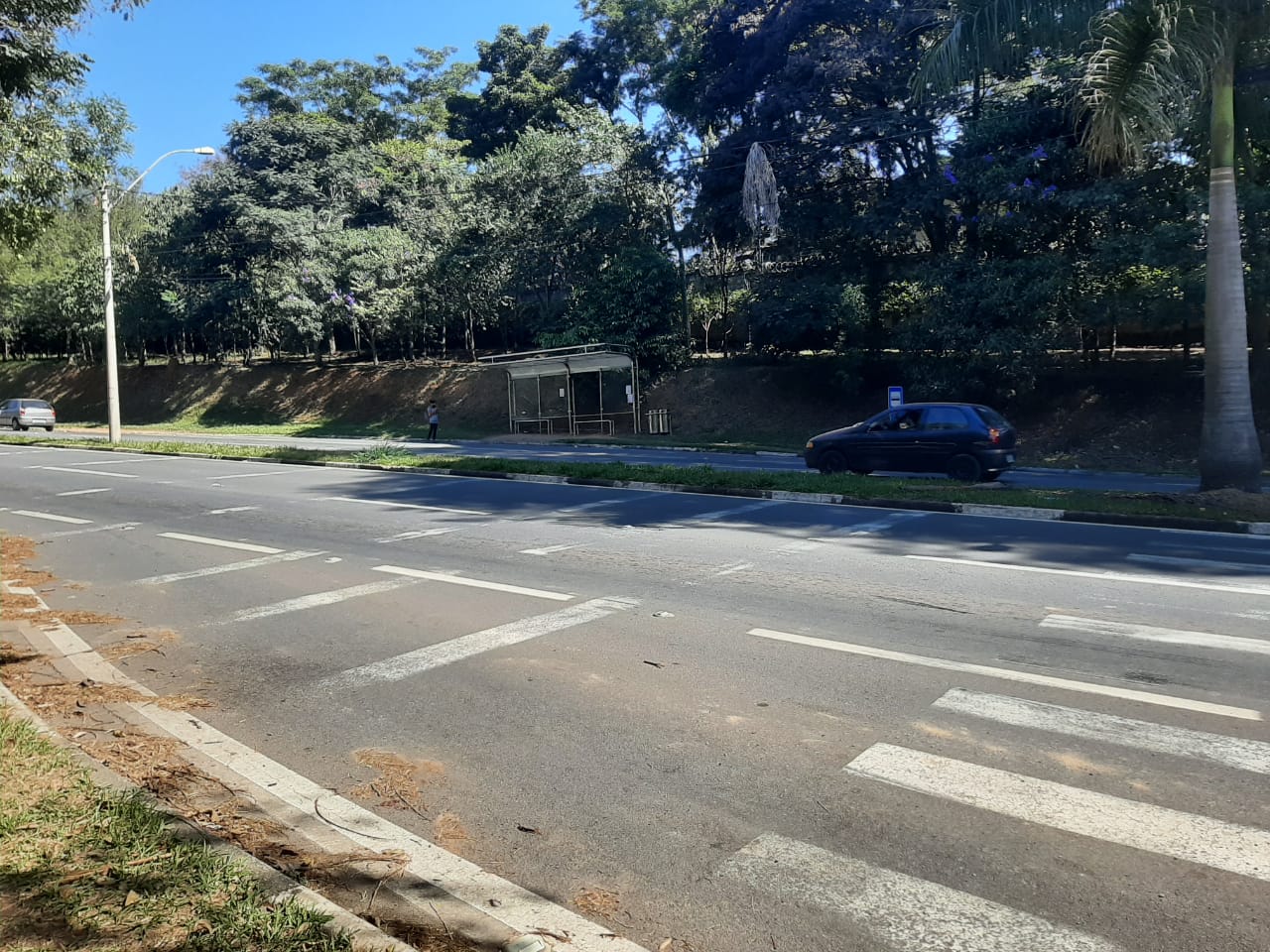 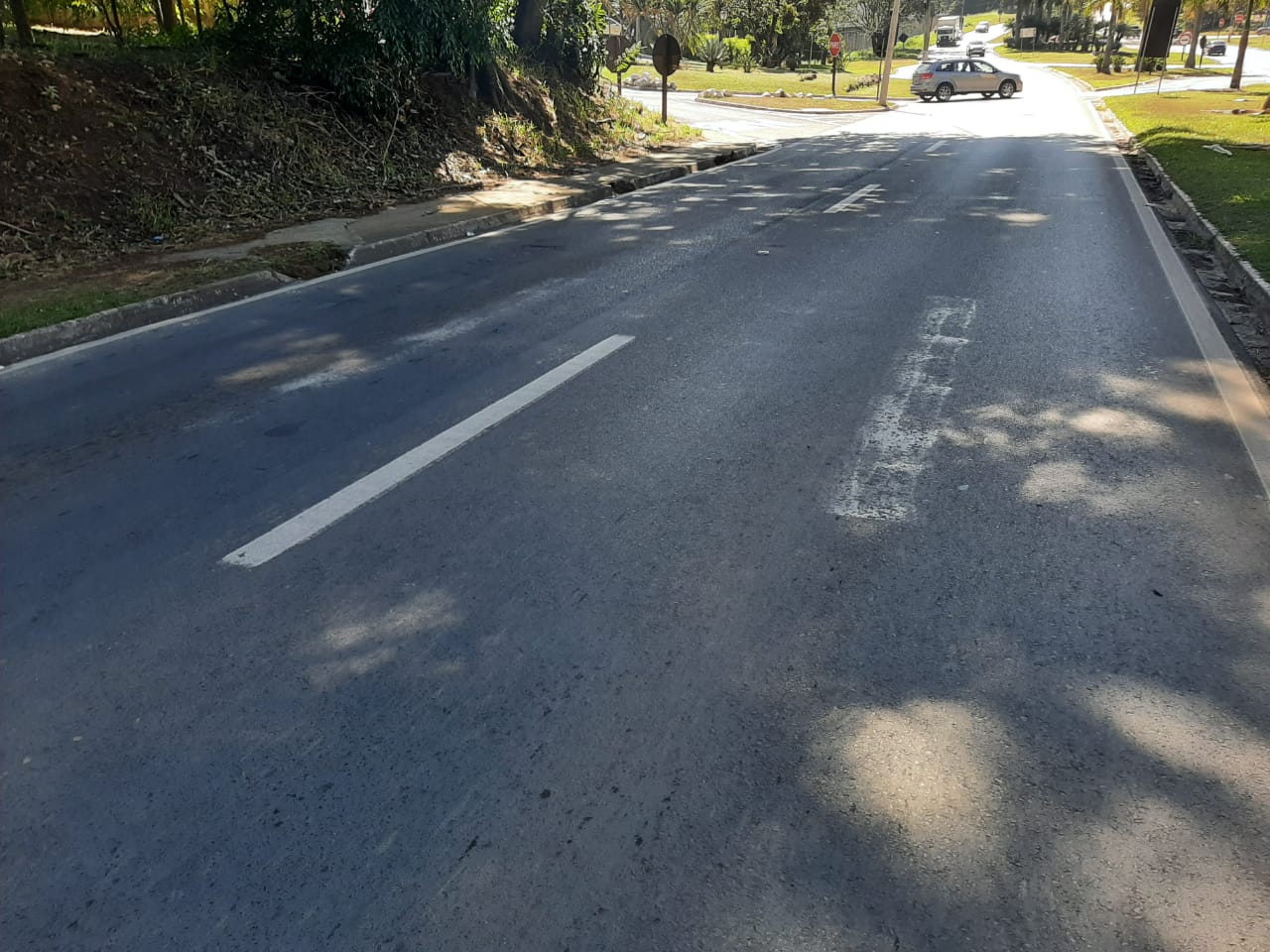 